Central Midlands Council of GovernmentsArea Agency on Aging Respite Application*FOR ALZHEIMER’S RESPITE PROGRAM: PLEASE ATTACH A DIAGNOSIS STATEMENT FROM THE PATIENT’S PHYSICIAN/NEUROLOGIST   OR HAVE THE PHYSICIAN / NEUROLOGIST COMPLETE THE DIAGNOSIS SHEET ATTACHED TO THIS APPLICATION.  A SIGNATURE FROM THE PHYSICIAN IS REQUIRED. NO LETTER OF AWARD WILL BE ISSUED WITHOUT A STATEMENT OF DIAGNOSIS. Alzheimer’s Respite Program provided through the partnership with the Alzheimer’s Association.Respite funds are paid after the services are rendered. Your Area Agency on Aging must be invoiced by the agency for services and payment will be mailed directly to the agency.In-home workers are paid by the caregiver. Caregiver will submit worker timesheets and caregiver will complete W9 to Area Agency on Aging.  Central Midlands Agency will mail payment directly to caregiver.The above signature must be a spouse, family member or POA of the person with dementia. This signature authorizes the LGOA, AAAs, and the Alzheimer’s Association to share the information for the provision of services.   Please return application and doctor’s diagnosis statement to: Alzheimer’s Disease and Related DisordersPhysician Diagnosis StatementTo be completed & signed by patient’s physician. Qualification for the Alzheimer’s Respite Program depends on the patient’s diagnosis.  This respite program serves patients with Alzheimer’s disease and related dementias.PATIENT INFORMATION (PLEASE PRINT)PHYSICIAN INFORMATION (PLEASE PRINT NAME)PLEASE CHECK ONE OF THE FOLLOWING: Alzheimer’s disease Creutzfeldt-Jakob disease Vascular dementia Parkinson’s disease Huntington’s disease Pick’s disease Lewy-Body dementia Mixed dementiaPlease return application and doctor’s diagnosis statement to: Cindy Curtis, LMSWCentral Midlands Council of GovernmentsArea Agency on Aging236 Stoneridge Drive, Columbia, SC 29210Direct Line: 803-744-5134, Fax: 803-376-5394ccurtis@centralmidlands.org   Care Receiver Information      Care Receiver Information      Care Receiver Information      Care Receiver Information      Care Receiver Information      Care Receiver Information      Care Receiver Information      Care Receiver Information      Care Receiver Information       Last Name: Last Name: Last Name: Last Name: Last Name:First Name:First Name:First Name:First Name:Address:Address:Address:Address:Address:Address:Address:Address:Address:County:County:County:County:County:County:City:Zip:Zip:Care Receiver DOB:Age:Age:Race:Race:Race:Gender:Marital Status:Marital Status:Has this person used a respite award or voucher before? If so, what program?Has this person used a respite award or voucher before? If so, what program?Level of Ability. Please indicate the level of activity for each activity. Rating each ability below using numbers 0-5.Level 0-completely independent , Level 1-needs a little assistance, Level 2-needs occasional assistance, Level 3-needs moderate assistance, Level 4-needs substantial assistance, Level 5-total dependenceLevel of Ability. Please indicate the level of activity for each activity. Rating each ability below using numbers 0-5.Level 0-completely independent , Level 1-needs a little assistance, Level 2-needs occasional assistance, Level 3-needs moderate assistance, Level 4-needs substantial assistance, Level 5-total dependenceLevel of Ability. Please indicate the level of activity for each activity. Rating each ability below using numbers 0-5.Level 0-completely independent , Level 1-needs a little assistance, Level 2-needs occasional assistance, Level 3-needs moderate assistance, Level 4-needs substantial assistance, Level 5-total dependenceLevel of Ability. Please indicate the level of activity for each activity. Rating each ability below using numbers 0-5.Level 0-completely independent , Level 1-needs a little assistance, Level 2-needs occasional assistance, Level 3-needs moderate assistance, Level 4-needs substantial assistance, Level 5-total dependenceLevel of Ability. Please indicate the level of activity for each activity. Rating each ability below using numbers 0-5.Level 0-completely independent , Level 1-needs a little assistance, Level 2-needs occasional assistance, Level 3-needs moderate assistance, Level 4-needs substantial assistance, Level 5-total dependenceDo you receive funds or assistance from another agency?Do you receive funds or assistance from another agency?Level of Ability. Please indicate the level of activity for each activity. Rating each ability below using numbers 0-5.Level 0-completely independent , Level 1-needs a little assistance, Level 2-needs occasional assistance, Level 3-needs moderate assistance, Level 4-needs substantial assistance, Level 5-total dependenceLevel of Ability. Please indicate the level of activity for each activity. Rating each ability below using numbers 0-5.Level 0-completely independent , Level 1-needs a little assistance, Level 2-needs occasional assistance, Level 3-needs moderate assistance, Level 4-needs substantial assistance, Level 5-total dependenceLevel of Ability. Please indicate the level of activity for each activity. Rating each ability below using numbers 0-5.Level 0-completely independent , Level 1-needs a little assistance, Level 2-needs occasional assistance, Level 3-needs moderate assistance, Level 4-needs substantial assistance, Level 5-total dependenceLevel of Ability. Please indicate the level of activity for each activity. Rating each ability below using numbers 0-5.Level 0-completely independent , Level 1-needs a little assistance, Level 2-needs occasional assistance, Level 3-needs moderate assistance, Level 4-needs substantial assistance, Level 5-total dependenceLevel of Ability. Please indicate the level of activity for each activity. Rating each ability below using numbers 0-5.Level 0-completely independent , Level 1-needs a little assistance, Level 2-needs occasional assistance, Level 3-needs moderate assistance, Level 4-needs substantial assistance, Level 5-total dependenceDoes this person live alone?Does this person live alone?Ambulation:Ambulation:Ambulation:Ambulation:Toileting:                         (includes Bowel and/or Bladder incontinence)                             Number of persons in household:Number of persons in household:Eating:Eating:Eating:Eating:Bathing:Do you have help from family or friends with providing care for your loved one!Do you have help from family or friends with providing care for your loved one!Transferring:Transferring:Transferring:Transferring:Supervision:I Total monthly income of care receiver:I Total monthly income of care receiver:Dressing:Dressing:Dressing:Dressing:Can you leave him/or her alone?  Yes or No (circle)Caregiver InformationCaregiver InformationCaregiver InformationCaregiver InformationCaregiver InformationLast Name:Last Name:First Name:First Name:First Name:Relationship to Person with Dementia:Relationship to Person with Dementia:Relationship to Person with Dementia:Telephone #:Telephone #:Caregiver DOB:Race:Race:Gender:Ethnicity:Do you live with the above person needing care? Do you live with the above person needing care? Do you live with the above person needing care? Do you live with the above person needing care? Do you live with the above person needing care? Do you have a member of the household who is disabled or qualifies as disabled?Do you have a member of the household who is disabled or qualifies as disabled?Do you have a member of the household who is disabled or qualifies as disabled?Do you have a member of the household who is disabled or qualifies as disabled?Do you have a member of the household who is disabled or qualifies as disabled?Care Receiver’s Physical & Memory Skills or Comments:Care Receiver’s Physical & Memory Skills or Comments:Care Receiver’s Physical & Memory Skills or Comments:Care Receiver’s Physical & Memory Skills or Comments:Care Receiver’s Physical & Memory Skills or Comments:Please check all that may apply to your situation:Please check all that may apply to your situation:Please check all that may apply to your situation:Please check all that may apply to your situation:Please check all that may apply to your situation:Medicaid Eligible       VA Eligible     Medicare Eligible     Hospice  Caregiver Support Program   Community Long Term Care  Respite Voucher Program      Long Term Care Insurance Medicaid Eligible       VA Eligible     Medicare Eligible     Hospice  Caregiver Support Program   Community Long Term Care  Respite Voucher Program      Long Term Care Insurance Medicaid Eligible       VA Eligible     Medicare Eligible     Hospice  Caregiver Support Program   Community Long Term Care  Respite Voucher Program      Long Term Care Insurance Medicaid Eligible       VA Eligible     Medicare Eligible     Hospice  Caregiver Support Program   Community Long Term Care  Respite Voucher Program      Long Term Care Insurance Medicaid Eligible       VA Eligible     Medicare Eligible     Hospice  Caregiver Support Program   Community Long Term Care  Respite Voucher Program      Long Term Care Insurance Please check which respite program you are applying for: (check only one)Please check which respite program you are applying for: (check only one)Please check which respite program you are applying for: (check only one)Please check which respite program you are applying for: (check only one)Please check which respite program you are applying for: (check only one)SC State Respite       *Alzheimer’s Respite     Caregiver Support Program                 SC State Respite-caregiver must be 60+, or senior age 55+ raising children.Alzheimer’s Respite- care recipient must have a doctor statement (see below*)Care Giver Support Program-  caregiver respite or seniors age 55+ raising children and/or reimbursement for supplemental services, provided funding is available.SC State Respite       *Alzheimer’s Respite     Caregiver Support Program                 SC State Respite-caregiver must be 60+, or senior age 55+ raising children.Alzheimer’s Respite- care recipient must have a doctor statement (see below*)Care Giver Support Program-  caregiver respite or seniors age 55+ raising children and/or reimbursement for supplemental services, provided funding is available.SC State Respite       *Alzheimer’s Respite     Caregiver Support Program                 SC State Respite-caregiver must be 60+, or senior age 55+ raising children.Alzheimer’s Respite- care recipient must have a doctor statement (see below*)Care Giver Support Program-  caregiver respite or seniors age 55+ raising children and/or reimbursement for supplemental services, provided funding is available.SC State Respite       *Alzheimer’s Respite     Caregiver Support Program                 SC State Respite-caregiver must be 60+, or senior age 55+ raising children.Alzheimer’s Respite- care recipient must have a doctor statement (see below*)Care Giver Support Program-  caregiver respite or seniors age 55+ raising children and/or reimbursement for supplemental services, provided funding is available.SC State Respite       *Alzheimer’s Respite     Caregiver Support Program                 SC State Respite-caregiver must be 60+, or senior age 55+ raising children.Alzheimer’s Respite- care recipient must have a doctor statement (see below*)Care Giver Support Program-  caregiver respite or seniors age 55+ raising children and/or reimbursement for supplemental services, provided funding is available.Please check which type of respite you would like: In-Home care with an approved agency      Adult Daycare     Short-Term Facility Stay          In-Home worker (non-agency)       Please check which type of respite you would like: In-Home care with an approved agency      Adult Daycare     Short-Term Facility Stay          In-Home worker (non-agency)       Please check which type of respite you would like: In-Home care with an approved agency      Adult Daycare     Short-Term Facility Stay          In-Home worker (non-agency)       Please check which type of respite you would like: In-Home care with an approved agency      Adult Daycare     Short-Term Facility Stay          In-Home worker (non-agency)       Please check which type of respite you would like: In-Home care with an approved agency      Adult Daycare     Short-Term Facility Stay          In-Home worker (non-agency)       Submitted by (family member) ____________________________________________________________Signature: ____________________________________________________Date:_____________________ Relationship to Care Receiver:_____________________________________________________________Cindy Curtis, LMSWFamily Caregiver AdvocateCentral Midlands Council of GovernmentsArea Agency on Aging, 236 Stoneridge Drive, Columbia, SC 29210Direct Line: 803-744-5134,Fax: 803-376-5394ccurtis@centralmidlands.org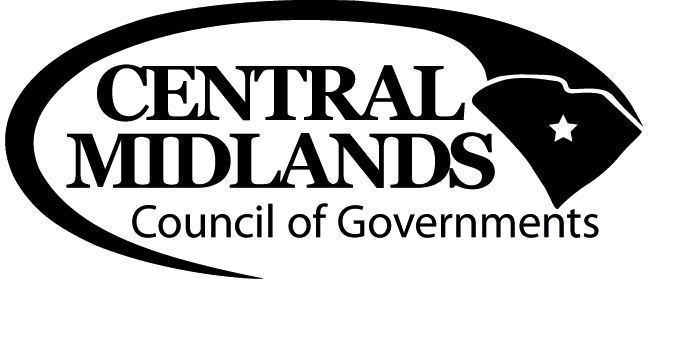 Name:Address:Date of Birth:Name of Caregiver:Name:Signature:Telephone:Date: